CURRICULUM VITAE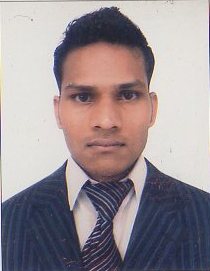 BABU Mob: C/o 0503718643; babu.210274@2freemail.com DUBAI, UAE OBJECTIVE To achieve a responsible position that gives scope to apply my knowledge and skills and be part of a team that dynamically works towards the success and growth of the organization WORK EXPERIENCE Worked as a Demichef italian at al Khaleej Hotel, Dubai, from March 2006 till to date.Working Area: Italian cusine. ( prepare Arabic food,mixed grill, hummus, garlic paste, tabbouleh, chicken  tika, chicken wings)  I have driving license JOB PROFILE Report to a chef de partie Learn how to set up section in the kitchen equipment, received intensive training on the procedure of handling them. Maintaining high standards of cleaning & Hygiene in the kitchen. Prepares in advance food, beverage, material and equipment needed for the service. >Train the staff on the standards set by Hygiene & Ex. Chef. >Keep a strict eye on quality of meat & vegetable. There is no compromise on the quality & standard of the organization. Basic food Hygiene train by BSS World food safety.ACADEMIC QUALIFICATIONS: Secondary school certificate ABILITIES AND OTHER SKILLS: Strategically Method Thinking and swift decisionsEffective Communication and interpersonal skills.Strong relationship and Leadership Qualities. Good Analytical skills.Quick Learner. PERSONAL PROFILE: Gender: Male Marital Status: Single Nationality: Indian Date of Birth: 10/09/1985 Languages: English, Hindi and teluguLICENSE: Date of Issue: 05/03/2013 Date of Expiry: 05/03/2023 Place of Issue: Dubai Vehicle Permitted: 3 (Manual) DECLARATION: I hereby declare that all the above-furnished details are true to the best of my knowledge and belief and I am responsible for its accuracy. BABU 